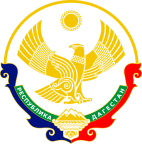 МИНИСТЕРСТВО ОБРАЗОВАНИЯ И НАУКИ РЕСПУБЛИКИ ДАГЕСТАНРоссия, республика  Дагестан, 368210, Буйнакский район село Буглен  ул. Спортивная 6.e-mail: shkola.buglen@mail.ru    ОГРН: 1030500714793   ИНН: 0507009667                Отчет по проведенным мероприятиям  в рамках Декады науки 2020 год.№Муниципальное образование«Буйнакского района»Предметное  направление                                          МероприятияКоличество участников МКОУ «Бугленская СОШ имени Ш.И.Шихсаидова»Русский язык и литература 1.Викторина 6 класс «Безграничны сокровища русского языка»2.Литературная гостиная «Урок игра» по сказкам С. Шедрина.3. Открытый урок  10 класс «Правописание прилагательных»4.Открытый урок «Подготовка к ОГЭ» 9 класс.5.Интелектуальная игра «Изучай русский язык».6. Интернет ресурс демонстрация видеофильма « В стране филологии»  5-9 кл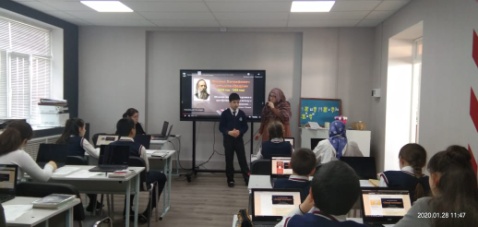 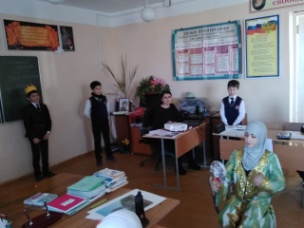 168История 1.Урок мужества «Блокада Ленинграда» 9-11 кл2. Посещение краеведческого музея Патриотический час в 5 классе 'Героический Ленинград"3. Открытый урок 75-летию  ВОВ «Освенцим – фабрика смерти» 10 класс4.Просмотр документального фильма «Блокада Ленинграда»5-9 кл5. Выставка 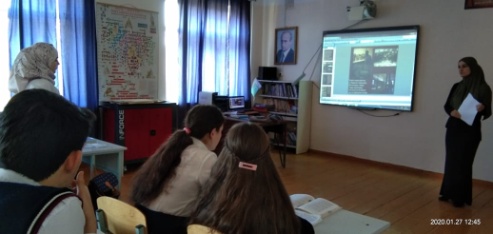 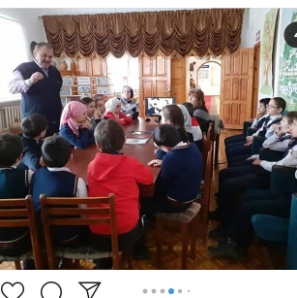 154Математика 1.Открытый урок 5 класс «Объем прямоугольного параллелепипеда»2.Интересные истории об ученых математики и физики (стенд).3.Экскукрсия учащихся 4 классов по кабинетом математики ,физики и информатики.4.Математический аукцион по теме « Что? Где? Когда?» (интересные материалы связанные с числами)   5-6 кл5.Площадка конструкторов (демонстрация  лего конструкторов ).1-2 кл6.Круглый стол « Апробация результатов ОГЭ, ЕГЕ» 9, 11 класс.7. Инсценировка урока математики в 5 классе. 8. Математическая ярмарка среди начальных классов 2-4 кл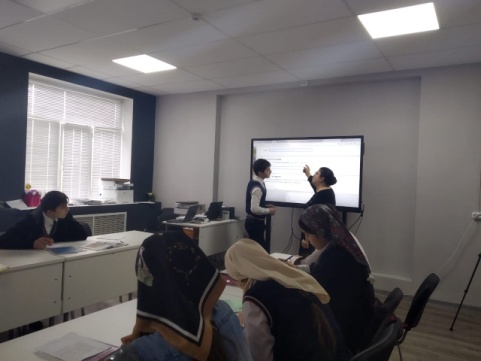 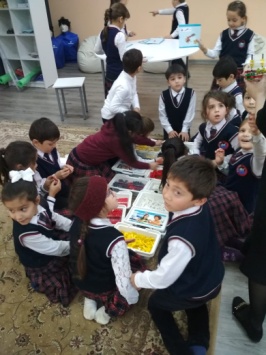 267Биология 1.Открытый урок 8 класс «Группа крови . Переливание крови»2.Выстовка комнатных растений «Лучшие спутника здорового образа жизни»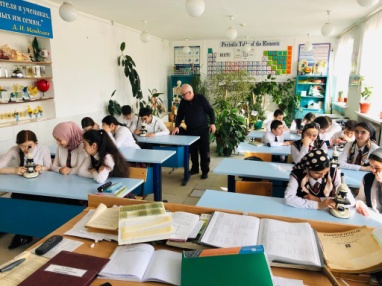 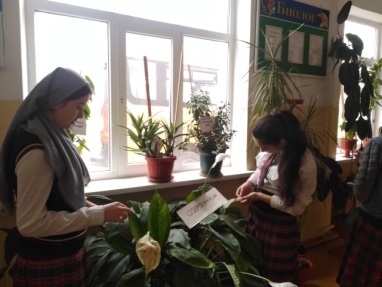 54География 1.Открытый урок на тему «Египет». 7  кл2.Выставка экзотических фруктов. 5-9 кл3.Экскурсия «Родники нашего села». 8 кл.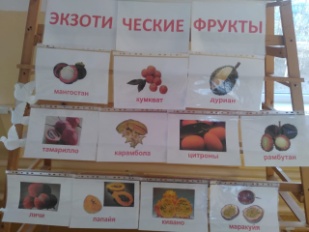 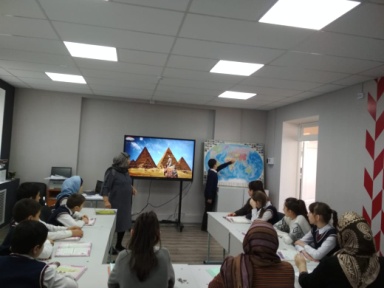 130Физика 1.Открытый урок «Электрическое напряжение. Единица напряжения». 11 кл2.Выставка «Вселенная в жизни человека» 3.Экскурсия «Знакомство с кабинетом физики» 4 кл4.Научные эксперименты 7-9 кл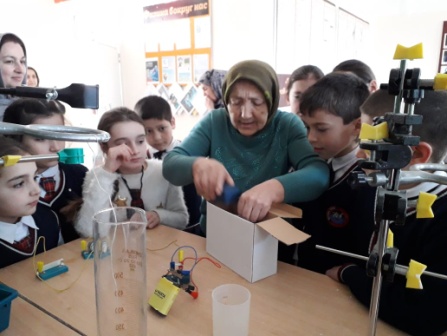 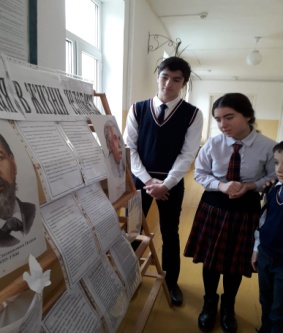 108Химия 1.Открытый урок 8 класс «Химические явления».2.Крутые научные эксперименты для детей «Опыты»а) Огнеупорный шарик.б) Плавающее яйцо.в) Карандаши.г) Танцующая монетка.д) Несгораемая купюра.е) Цветная капуста.ё) Не лопающийся шарик.ж) Дым без огня.з) Загорание лампочки.и) Огонь без спички.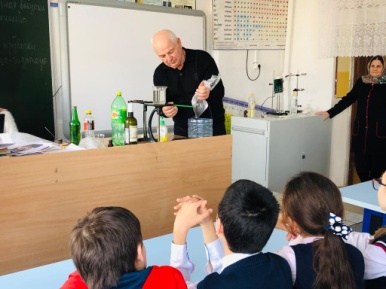 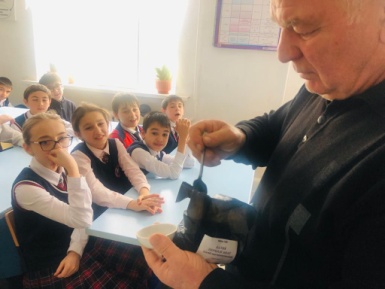 115Английский язык. 1.Открытый урок 5 класс «Master- class: Free». 2. Выставка иллюстрации по прочитанным произведениям. 5-11 кл3. Площадка обучения шотландскому танцу4. Открытый урок  «Путешествие в страну  алфавит»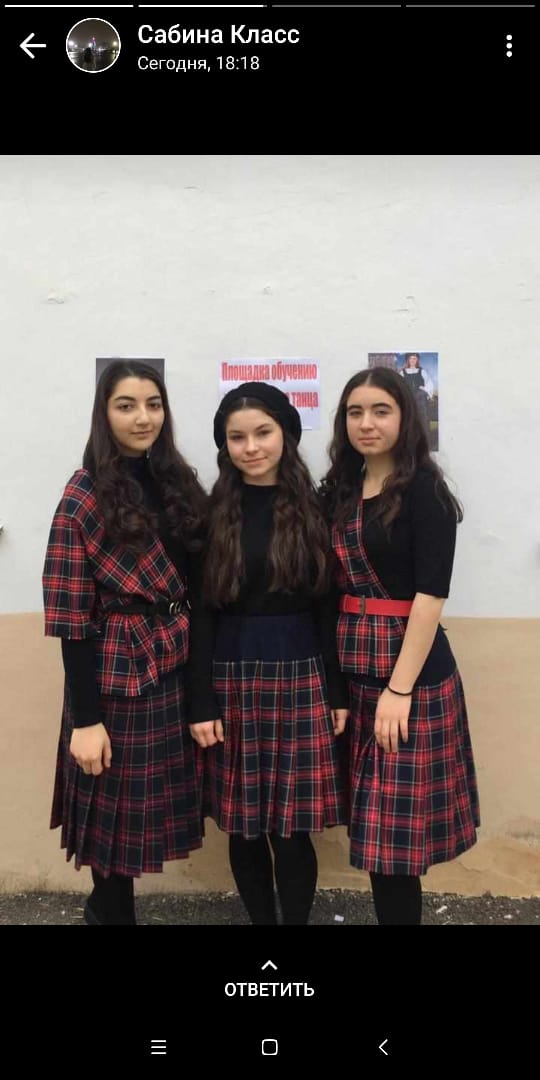 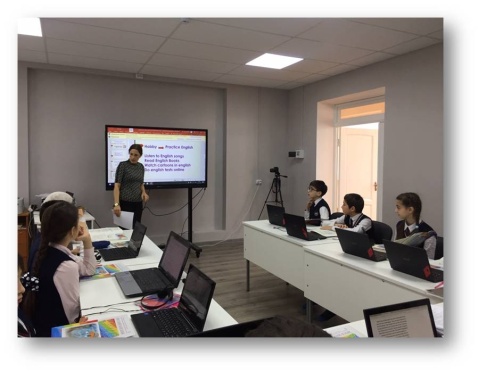 155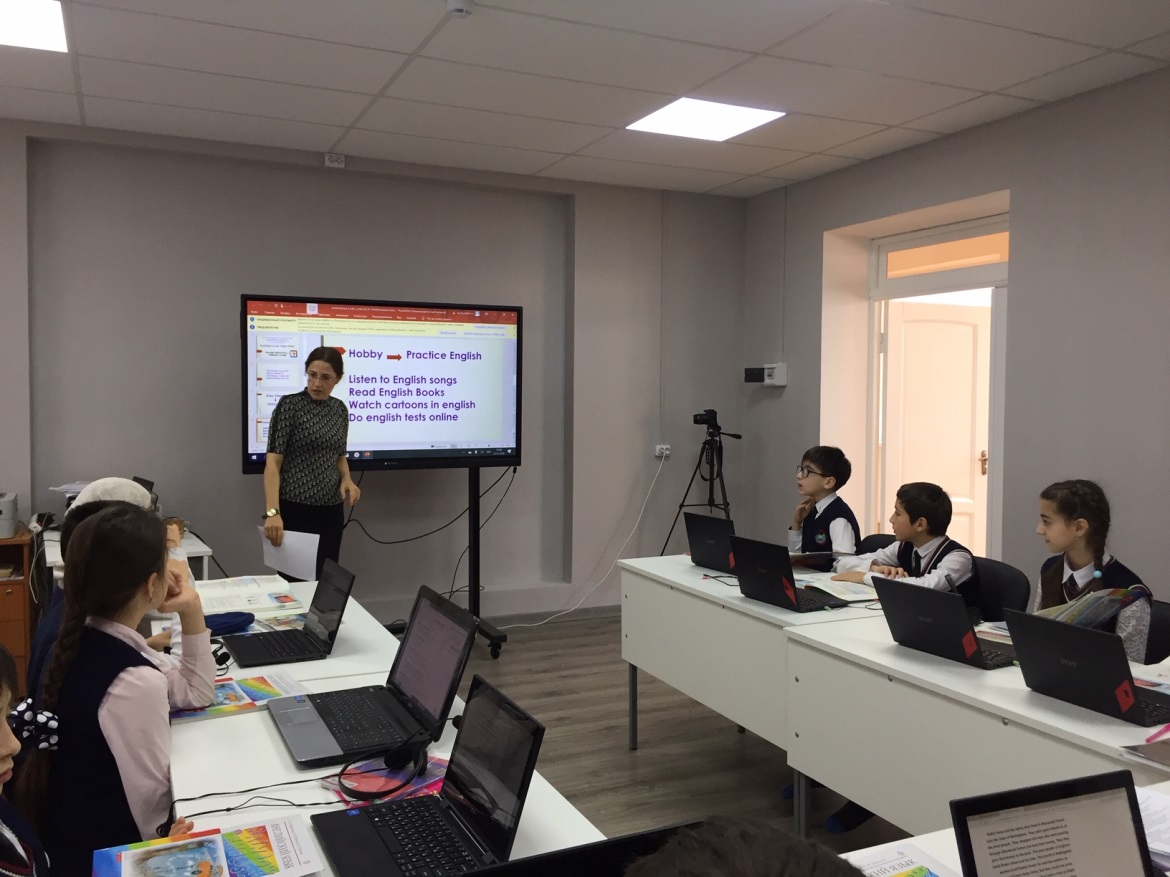 Информатика 1.Мастер – класс «3D-моделирование» 6-7 кл2. «Создание мультфильмов» на программеScratch 6-7кл3.Урок цифра 4-6 кл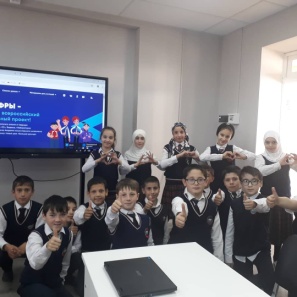 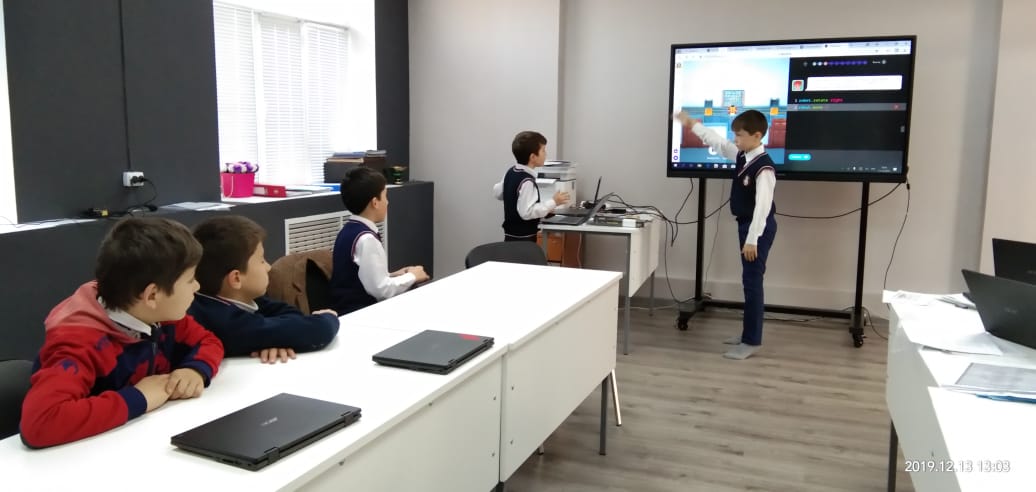 159Родной язык и литература 1.Встреча с журналистом, поэтом  Залимхановым А.М. 7 -8 кл.2.Конкурс чтецов на кумыкском языке среди учеников 11 класса.3.Открытый урок в 7 а классе М-С Яхьяев « Топуракъ сёйлей»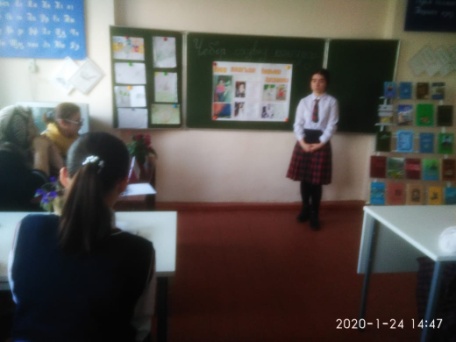 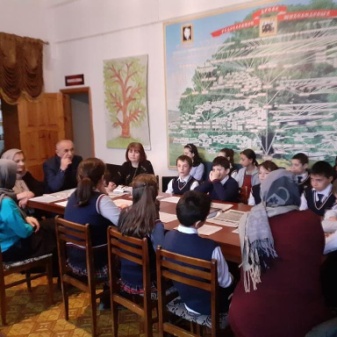 64Начальные классы.1.Открытый урок С.Чёрный «Воробей» 3 кл2.Акция «Ждёт помощи - природа» 3 – 4 кл3.Защита проектов «Тайны моего имени»  3кл4.Викторина «Чистота залог здоровья» 2 – 4 кл5.Экскурсия в музей «Изучаем историю своего села» 1 кл6. «Это наша война –это наша победа» 4 кл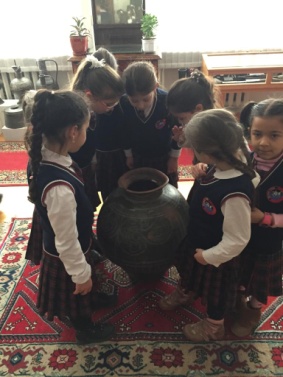 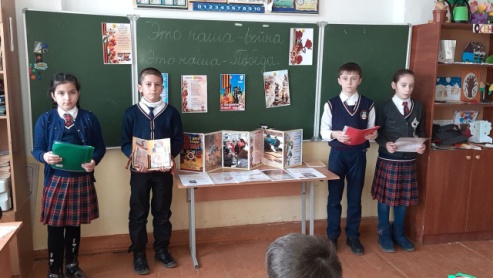 216